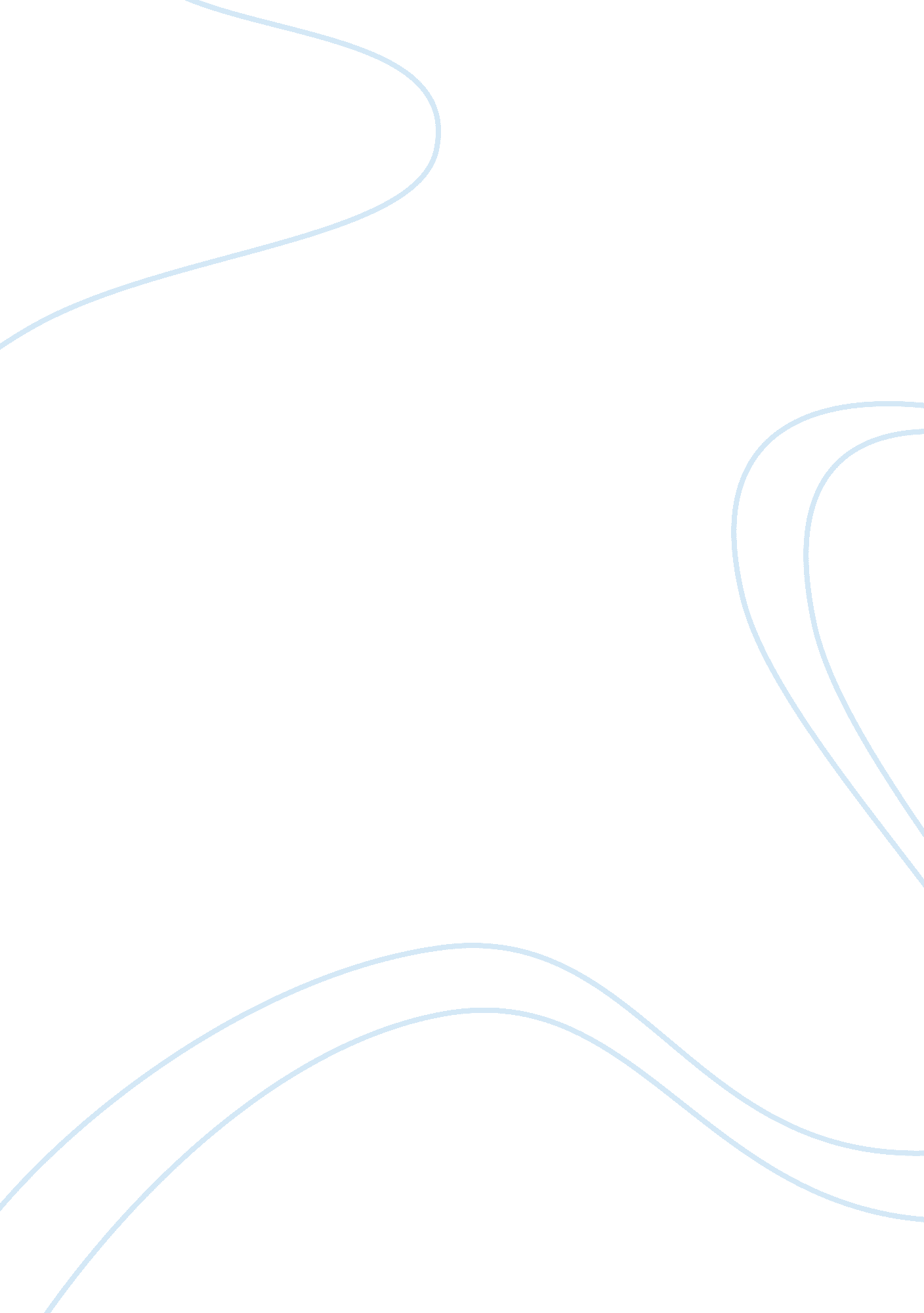 Seyburn prudhomme essay sampleHealth & Medicine, Healthcare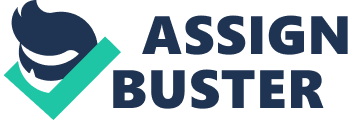 1. There are four types of advanced directives listed in your text. Please list and describe three of them. DNR Order- A do not resuscitate order informs healthcare professionals that a patient does not want extreme measures taken to save his or her life. Living Will- is a legal document that indicates whether a patient wants to be placed on life-prolonging machines should he or she be unable to communicate personal preferences. Power of Attorney- a written document that legally allows someone to make decisions on your behalf. 2. Define curative and palliative care. Which type of care does the patient in this case study indicate that he would prefer? Curative care is any care given in an effort to cure or reduce a medical problem Palliative care is aimed at reducing pain and suffering as a person nears the end of his or her life He would prefer palliative care. 3. Explain the difference between withholding and withdrawing treatment. Withdrawing treatment means discontinuing the treatment once it has already been started. Withholding treatment means not starting the treatment because the patient’s wishes are known beforehand. 4. If this patient has a DNR order in his medical record, but the physician chooses to ignore that order, what type of tort might he be accused of committing (assault, battery, fraud, defamation of character, false imprisonment, or invasion of privacy)? Why? I think it would be assault and defamation of character because it is going against what the patient wanted. 